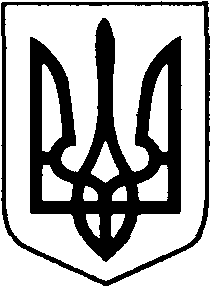 БОРАТИНСЬКА СІЛЬСЬКА РАДА ЛУЦЬКОГО РАЙОНУ ВОЛИНСЬКОЇ ОБЛАСТІРОЗПОРЯДЖЕННЯ ГОЛОВИ21 жовтня 2020 року                           с. Боратин                                   № 121/1.2 Про невідкладні заходи щодо протидії розповсюдженню COVID-19       Відповідно до Закону України «Про місцеве самоврядування в Україні», Постанови КМУ від 22 липня 2020 року № 641 «Про встановлення карантину та запровадження посилених протиепідемічних заходів на території із значним поширенням гострої респіраторної хвороби COVID-19, спричиненої коронавірусом SARS-CoV-2», рішення виконавчого комітету Боратинської сільської ради від 15 жовтня 2020 року № 592 «Про роботу закладів освіти, які розміщені на території об’єднаної територіальної громади в умовах карантину», № 593 «Про делегування права приймати рішення щодо навчального процесу», з метою невідкладного вжиття заходів щодо недопущення поширення гострої респіраторної хвороби COVID-19, спричиненої коронавірусом SARS-CoV-2:		1. Розпочати осінні канікули в загальноосвітній школі І-ІІ ступенів с. Промінь – з 22 жовтня до 30 жовтня 2020 року. 		2. Директору загальноосвітньої школи І-ІІ ступенів с. Промінь – Антоніні Демчук: 1) забезпечити організацію роботи викладацького колективу з дотриманням протиепідемічного режиму;2) вести контроль за кількістю виявлених захворювань гострої респіраторної хвороби COVID-19, спричиненої коронавірусом SARS-CoV-2.3) щоденно звітувати про кількість виявлених захворювань. 		3. Контроль за виконанням цього розпорядження покласти на методиста з питань освіти Оксану Врублевську.Сільський голова					        		   Сергій ЯРУЧИКБогдана МакарчукВИКОНАВЕЦЬ:Спеціаліст-юрисконсульт					Богдана Макарчук«____»_______2020 р.ПОГОДЖЕНО:Секретар ради							Людмила Сахан		«____»_______2020 р.		Методист з питаньосвіти								Оксана Врублевська	«____»_______2020 р.	Директор ЗОШ I-III ступенів 
с. Промінь								Антоніна Демчук	«____»_______2020 р.	